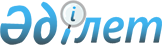 О проведении зачета по бюджетным долгамПостановление Правительства Республики Казахстан от 25 ноября 1996 г. N 1441



          В целях сокращения образовавшейся задолженности учреждений
Министерства обороны Республики Казахстан за полученное вещевое
имущество от акционерных обществ, выполнивших оборонный заказ,
Правительство Республики Казахстан постановляет:




          1. Министерству финансов Республики Казахстан:




          совместно с Государственным налоговым комитетом Республики
Казахстан произвести погашение задолженности акционерных обществ,
принимаемой в зачет, по общегосударственным налогам в части,
причитающейся республиканскому бюджету, и другим обязательным
платежам в республиканский бюджет на общую сумму 8831 тыс. (восемь
миллионов восемьсот тридцать одна тыс.) тенге согласно прилагаемому
перечню;




          зачесть указанную сумму в счет финансирования учреждений
Министерства обороны Республики Казахстан на погашение задолженности
за полученное вещевое имущество.




          2. Министерству обороны Республики Казахстан зачесть
кредиторскую задолженность за полученные материальные ценности в
счет ассигнований из республиканского бюджета, выделяемых при
финансировании.




          3. Зачет задолженности произвести по состоянию на 1 октября
1996 года с отражением указанных сумм в доходной и расходной частях
республиканского бюджета.





     Премьер-Министр
  Республики Казахстан

                                         Приложение



                                к постановлению Правительства
                                    Республики Казахстан
                                 от 25 ноября 1996 г. N 1441











                                                            Перечень




          предприятий и организаций, имеющих задолженность
            по налогам и другим обязательным платежам в
            республиканский бюджет, принимаемую к зачету
             в счет финансирования Министерства обороны
                        Республики Казахстан

ДДДДДДДДДДДДДДДДДДДДДДДДДДДДДДДДДДДДДДДДДДДДДДДДДДДДДДДДДДДДДДДДДДДДД
    Наименование предприятий,       і     Сумма задолженности,
    виды налоговых и других         іпринимаемая к зачету, тыс. тенге
    обязательных платежей в         і
    республиканский бюджет          і
ДДДДДДДДДДДДДДДДДДДДДДДДДДДДДДДДДДДДДДДДДДДДДДДДДДДДДДДДДДДДДДДДДДДДД
1. Акционерное общество
"Алпам", г. Алматы, всего                  5570
В том числе:
налог на добавленную стоимость             5475
акцизы                                       95

2. Акционерное общество
"Кожмех", г. Семипалатинск, всего           753
В том числе платежи в Фонд
преобразования экономики                    753

3. Производственно-торговая
фирма "Рауан", г. Усть-Каменогорск,
всего                                      2508
В том числе:
платежи в Фонд преобразования
экономики                                   316
подоходный налог с юридических лиц         2192

ИТОГО:                                     8831
      
      


					© 2012. РГП на ПХВ «Институт законодательства и правовой информации Республики Казахстан» Министерства юстиции Республики Казахстан
				